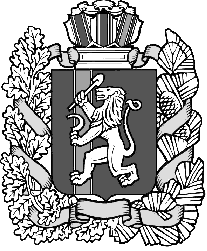 Администрация Шеломковского сельсоветаДзержинского района Красноярского краяПОСТАНОВЛЕНИЕс. Шеломки15.09.2022                                                                                             №36-пВ соответствии c Федеральным законом от 06.10.2003 № 131-ФЗ «Об общих принципах организации местного самоуправления в Российской Федерации»,Федеральным законом от 28.12.2013 № 443-ФЗ «О федеральной информационной адресной системе и о внесении изменений в Федеральный закон «Об общих принципах организации местного самоуправления в Российской Федерации», постановлением Правительства Российской Федерации от 19.11.2014 № 1221 «Об утверждении Правил  присвоения, изменения и аннулирования адресов», п.10 ст. 6 Устава муниципального образования Шеломковского сельсовета Дзержинского района Красноярского края ПОСТАНОВЛЯЕТ:Присвоить адреса объектам адресации согласно приложению № 1 к настоящему постановлению на основании Постановления администрации Дзержинского района Красноярского края №428-п от 29.07.2022Разместить в Государственном адресном реестре сведения об адресах согласно приложению № 1 к настоящему постановлениюКонтроль за исполнением настоящего постановления возложить на специалиста 1-й категории Е.А.СамохинуУстановить, что присвоение адресов не влечет возникновения или прекращения прав физических или юридических лиц на объекты адресации.глава сельсовета                                                                         Шестопалов С.В.Приложение №1 к постановлению                          от 15.09.2022	№ 36-пПеречень присвоенных адресов объектов адресацииТипобъектаадресацииАдрес объекта адресацииУникальный номер адреса объекта адресации в ГАРКадастровый номер объекта недвижимости, являющегося объектом адресацииОписаниеместоположения объекта адресации1ЗемельныйучастокРоссийская Федерация, Красноярский край, муниципальный район Дзержинский, сельское поселение Шеломковский сельсовет, земельный участок 1a34728cd-bff24f09-983eefea6f4b348524:10:2305001:263Российская Федерация, Красноярский край, Дзержинский район, сельское поселение, Шеломковский сельсовет в 50 м на север от д.Макарово, корп.1